بسم الله الرحمن الرحيم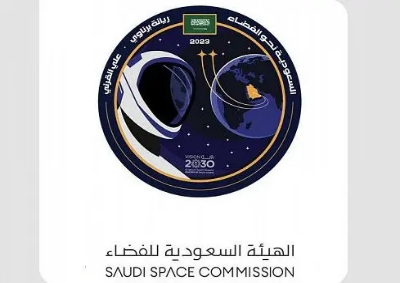 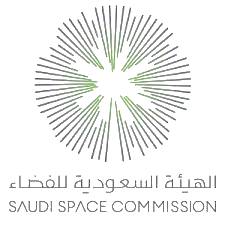 والحمد لله رب العالمين، والصلاة والسلام على سيدنا محمد الطاهر الأمين، وعلى آله وصحبه أجمعين، وأما بعد :أسعد الله صباحكم بكل خير، نقدم لكم إذاعَتنا المدرسية ليوم الثلاثاء الموافق 3 / 11 / 1444 هـعن حدث مهم وتاريخي للمملكة العربية السعودية حدث بتاريخ 21 / مايو / 2023 هو 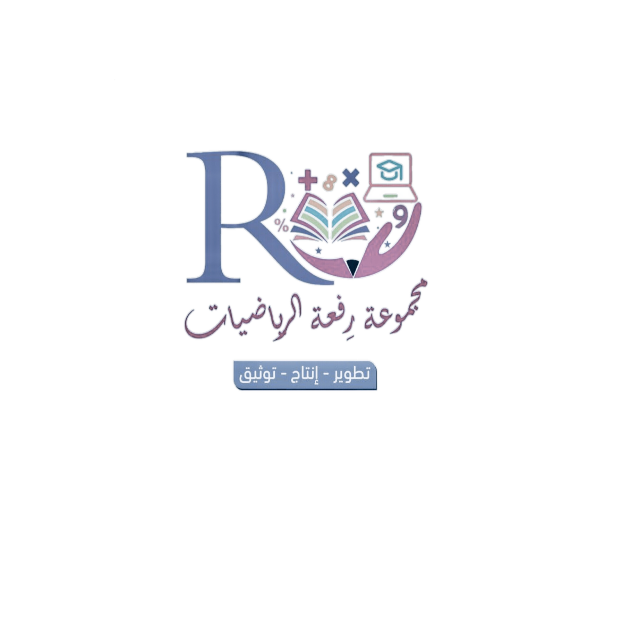 " رحلة الفضاء السعودية "سنعيش رحلة الاستكشاف في إذاعتنا اليوم نحو الفضاء:::وخير بداية نبدأ بها اذاعتنا هي آيات من كتاب الله الكريم تلقيها على مسامعنا الطالبة / ........:::بعد أن قمنا بالاستماع إلى هذه التلاوة الجميلة والعطرة، نستمع وإياكم إلى الحديث الشريف مع الطالبة / .........:::والأن نستمع معكم إلى كلمة الصباح مع الطالبة / .......:::يوجد الكثير من أهم المعلومات التي نخبركم عنها عن رحلة الفضاء السعودي ومع هل تعلم ومع الطالبة / .........:::" طموحنا عنان السماء " جملة من حديث سابق للأمير محمد بن سلمانعن طموحاته للوطن والمواطن واليوم نعيش تفاصيلها .فمن شموخ قمم طويق وبطموح يعانق عنان السماء وأحلام فاقت حدود الأرض وتخطت أطراف الأفق ولدت رؤيه واعدة ترجمت بها الأقوال والأفعال تجاوزت بنا افاق كوكبناالسعودية نحو الفضاءدعواتنا وقلوبنا معكم فخر السعودية وأبطال رحلة السعودية نحو الفضاءشكراً لكم لحسن الأستماعمع تحيات مقدمة الإذاعة الطالبة / ............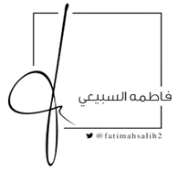 وإعداد المعلمة / فاطمه صالح السبيعيالقران الكريمقال تعالى " إِنَّ فِي خَلْقِ السَّمَاوَاتِ وَالْأَرْضِ وَاخْتِلَافِ اللَّيْلِ وَالنَّهَارِ وَالْفُلْكِ الَّتِي تَجْرِي فِي الْبَحْرِ بِمَا يَنفَعُ النَّاسَ وَمَا أَنزَلَ اللَّهُ مِنَ السَّمَاءِ مِن مَّاءٍ فَأَحْيَا بِهِ الْأَرْضَ بَعْدَ مَوْتِهَا وَبَثَّ فِيهَا مِن كُلِّ دَابَّةٍ وَتَصْرِيفِ الرِّيَاحِ وَالسَّحَابِ الْمُسَخَّرِ بَيْنَ السَّمَاءِ وَالْأَرْضِ لَآيَاتٍ لِّقَوْمٍ يَعْقِلُونَ (164) وَمِنَ النَّاسِ مَن يَتَّخِذُ مِن دُونِ اللَّهِ أَندَادًا يُحِبُّونَهُمْ كَحُبِّ اللَّهِ ۖ وَالَّذِينَ آمَنُوا أَشَدُّ حُبًّا لِّلَّهِ ۗ وَلَوْ يَرَى الَّذِينَ ظَلَمُوا إِذْ يَرَوْنَ الْعَذَابَ أَنَّ الْقُوَّةَ لِلَّهِ جَمِيعًا وَأَنَّ اللَّهَ شَدِيدُ الْعَذَابِ (165) إِذْ تَبَرَّأَ الَّذِينَ اتُّبِعُوا مِنَ الَّذِينَ اتَّبَعُوا وَرَأَوُا الْعَذَابَ وَتَقَطَّعَتْ بِهِمُ الْأَسْبَابُ (166) " صدق الله العظيم:::الحديث الشريفعن زيد بن خالد قال "صَلَّى لَنَا رَسولُ اللَّهِ صَلَّى اللهُ عليه وسلَّمَ صَلَاةَ الصُّبْحِ بالحُدَيْبِيَةِ علَى إثْرِ سَمَاءٍ كَانَتْ مِنَ اللَّيْلَةِ، فَلَمَّا انْصَرَفَ أقْبَلَ علَى النَّاسِ، فَقالَ: هلْ تَدْرُونَ مَاذَا قالَ رَبُّكُمْ؟ قالوا: اللَّهُ ورَسولُهُ أعْلَمُ، قالَ: أصْبَحَ مِن عِبَادِي مُؤْمِنٌ بي وكَافِرٌ، فأمَّا مَن قالَ: مُطِرْنَا بفَضْلِ اللَّهِ ورَحْمَتِهِ، فَذلكَ مُؤْمِنٌ بي وكَافِرٌ بالكَوْكَبِ، وأَمَّا مَن قالَ: بنَوْءِ كَذَا وكَذَا، فَذلكَ كَافِرٌ بي ومُؤْمِنٌ بالكَوْكَبِ":::كلمة الصباحكان الحلم الأكبر بالنسبة للإنسان هو التمكن من السفر للفضاء واكتشاف أسراره المدهشة، وبفضل الله تطوّر العلم تطورًا هائلًا وأصبح بالإمكان السفر إلى الفضاء الخارجي، واكتشاف معلومات مهمة حول الكواكب والنجوم والثقوب السوداء، وكانت أول رحلة لرائد فضاء مسلم عربي سعودي عام 1986 ميلادي للأمير سلطان بن سلمان أل سعود .وبعد 37 عاماً اطلقت المملكة العربية السعودية الرحلة العلمية المتجهة إلى الفضاء وعلى متنها رائد الفضاء علي القرنيوريانة برناوي التي تعتبر أول رائدة فضاء سعودية وعربية مسلمة .وتطمح السعودية من خلال برنامجها لرواد الفضاء، إلى تمكين المزيد من المواطنين المتميزين والموهوبين لإطلاق قدراتهم والمنافسة محليًا وعالميًا، وتطوير ودعم موهبتهم وقدرتهم ماديًا ومعنويًا، وتقديم لهم كل ما يفيد في رحلاتهم إلى الفضاء .:::هل تعلمهل تعلم أن ريانة برناوي هي أول رائدة فضاء سعودية وعربية مسلمة متخصصة في الأبحاث والمختبرات وخبرة تسع سنوات في هندسة الخلايا الجذعية السرطانية .هل تعلم أن  نقيب طيار علي القرني أول رائد فضاء سعودي يصل إلى محطة الفضاء الدولية مختص بطائرات ( إف – 15 إس آي )هل تعلم خط كارمان هو خط يقع على ارتفاع 100 كيلومتر فوق الأرض من منسوب سطح البحر، وعادة يستخدم للتفرقة بين الغلاف الجوي للأرض والفضاء الخارجي .هل تعلم أن رواد الفضاء يخضعون إلى الفحوصات الطبية للدماغ والجهاز العصبي قبل انطلاقهم إلى الفضاء .هل تعلم إن انطلاق رائدي الفضاء السعودي على متن صاروخ فالكون9  ومركبة دراجون للقيام بـ 14 تجربة علمية وبحثية .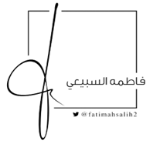 